Table of Contents1.	General Requirements	31.1	Scope	31.2	Supplier Quality Requirements	31.3	Inspection and Test	31.4	Inspection criterion for Gold plated contacts.	31.5	Standard Post Bake Requirements	42	Finish Processes	42.1	Gold Plate	42.2	Electroless Nickel Plate	62.3	Nickel Plate	72.4	Silver Plate	72.5	Chemical Conversion Coat	82.6	Passivation	82.7	Hard Anodize	82.8	Tin Plate	82.9	Zinc Plate	93	Dry Film Lubrication Processes	93.1	Dicronite Process – Tungsten Disulfide	93.2	Microseal Process – Tungsten Disulfide	94	Insulation Processes	94.1	Aluminum Alloy Coil Bobbins – Low Friction Solenoid Applications	9General RequirementsScopeThis specification defines the standard finishes used by Dow-Key Microwave. These finishes must be applied as specified unless otherwise noted on the purchase order and / or drawing. Parts processed in accordance with this specification are used in precision electromechanical devices and the finishes must be of extremely high quality. Any questions or concerns about achieving a high quality finish must be brought to the attention of Dow-Key Microwave Engineering before processing the parts.Supplier Quality RequirementsCertificate of ConformanceThe supplier must provide a certificate of conformance stating full compliance to the requirements of the purchase order, the drawing and revision letter and this specification including revision letter and applicable paragraph.Inspection and TestThe supplier is responsible for all inspections and tests listed within the specification stated on the purchase order and / or drawing.Inspection criterion for Gold plated contacts.Applicability Requirements specified herein are applicable to the make and break contacting surfaces of parts that are Gold plated for the specific purpose of providing low resistance electrical connections (< 2 milliohms). Examples of such parts include:RF reeds / RF bladesRF connector center conductors (both ends)Indicator circuit leafs, blades, contacts and wiresRequirementsThe make and break contacting surfaces of Gold plated parts must meet the following requirements:Geometry must be in accordance with drawing requirements.Plating must be in accordance with drawing requirements.Surface finish must be in accordance with drawing requirements.Edge conditions and burr removal must be in accordance with drawing requirements.Plating must not show evidence of blisters, cracks, nodules, voids, chips and/or peeling at up to 10X magnification.Surface finish must not show evidence of contamination and/or discoloration at up to 10X magnification, which cannot be readily removed.Packaging must be sufficient to preclude contamination and/or damage during handling, transit and storage.ExceptionsThese requirements do not apply to the surfaces of Gold plated parts that are intended for crimp or solder connections.Standard Post Bake RequirementsThis note applies to any part that is Dow-Key Microwave design.All metallic parts that are plated with Gold, Silver, Copper, electroless Nickel and/or electro-deposited Nickel, individually or in any combination, shall be subjected to a post plating bake process unless otherwise specified. Bake temperature and duration for the various material combinations are specified in Table 1.Note: The supplier’s certification of conformance shall state the post plating bake times, and temperature.Finish ProcessesGold PlateCopper Beryllium Alloys – RF Connector Center PinsGold Plate per ASTM B488, Type I, Grade C, .00010 / .00015 thick over Nickel Plate per SAE-AMS-QQ-N-290, Class 1, .00005 / .00015 thick over Copper Flash (Optional) per SAE AMS 2418, .00001 / .00005 thick. Total plating thickness .00016 / .00035. No Gold Brighteners Permitted.Note: To control the porosity of the gold plating, the current density of the plating bath must be limited to 1.5 amperes per square foot maximum for the type I gold.Copper Beryllium Alloys – RF BladesGold Plate per ASTM B488, Type III, Grade A, .00005 / .00010 thick over Gold Plate per ASTM B488, Type I, Grade C, .00005 / .00010 thick over Nickel Plate per SAE-AMS-QQ-N-290, Class 1, .00005 / .00015 thick over Copper Flash (Optional) per SAE AMS 2418, .00001 / .00005 thick. Total plating thickness .00016 / .00040. No Gold Brighteners Permitted.Note: To control the porosity of the gold plating, the current density of the plating bath must be limited to 1.5 amperes per square foot maximum for the type I gold and 0.5 amperes per square foot maximum for the type III gold.Aluminum AlloysGold Plate per ASTM B488, Type I, Grade C, .00010 / .00015 thick over Electroless Nickel Plate per SAE AMS 2404 (Low Phosphorus 2% to 8%), .00020 / .00030 thick over Zincate (double dip) per ASTM B253. The total plating thickness is .00030 / .00045.Copper Beryllium Alloys – Specialty Plating, Low PIMRF Connector Shells and Center Pins Gold Plate per ASTM B488, Type I, Grade C, .00010 / .00015 thick over Nonmagnetic Electroless Nickel Plating (no Electrolytic Nickel Plating or Strike allowed) per ASTM-B733, Type V, Class 5, .00005/.00010 thick. The Electroless Nickel plating bath composition, PH, temperature of the solution, and bath age must be controlled to achieve Phosphorus content 11.2% - 12.5%.Notes:In order to achieve optimum nonmagnetic properties of the Nickel plating the following plating bath controls are recommended:Plating Phosphorus Content 12% - 12.5% should be targeted in order to ensure nonmagnetic plating propertiesPlating Bath PH Range		-	4.6 – 4.8Plating Bath Temperature 	-	87⁰C±0.5C⁰Copper Beryllium – RF Blades, Specialty Plating, Low PIMGold Plate per ASTM B488, Type III, Grade A, .00005 / .00010 thick over Gold Plate per ASTM B488, Type I, Grade C, .00005 / .00010 thick over Nonmagnetic Electroless Nickel Plating (no Electrolytic Nickel Plating or Strike allowed) per ASTM-B733, Type V, Class 5, .00005/.00010 thick. The Electroless Nickel plating bath composition, PH, temperature of the solution, and bath age must be controlled to achieve Phosphorus content 11.2% - 12.5%.Notes:In order to achieve optimum nonmagnetic properties of the Nickel plating the following plating bath controls are recommended:Plating Phosphorus Content 12% - 12.5% should be targeted in order to ensure nonmagnetic plating propertiesPlating Bath PH Range		-	4.6 – 4.8Plating Bath Temperature 	-	87 ± 0.5 ⁰CAluminum Alloys – Specialty Plating, Low PIMGold Plate per ASTM B488, Type I, Grade C, .00010 / .00015 thick over Nonmagnetic Electroless Nickel Plating (no Electrolytic Nickel Plating or Strike allowed) per ASTM-B733, Type V, .00005/.00010 thick. The Electroless Nickel plating bath composition, PH, temperature of the solution, and bath age must be controlled to achieve Phosphorus content 11.2% - 12.5%.Notes:In order to achieve optimum nonmagnetic properties of the Nickel plating the following plating bath controls are recommended:Plating Phosphorus Content 12% - 12.5% should be targeted in order to ensure nonmagnetic plating propertiesPlating Bath PH Range		-	4.6 – 4.8Plating Bath Temperature 	-	87 ± 0.5 ⁰CElectroless Nickel PlateAluminum AlloysElectroless Nickel Plate per SAE AMS 2404 (Low Phosphorus 2% to 8%), .00045 / .00055 thick over Zincate (double dip) per ASTM B253.Magnetic Iron / Low Carbon Steel AlloysElectroless Nickel Plate per SAE AMS 2404 (Low Phosphorus 2% to 8%), .00020 / .00030 thick.Copper AlloysElectroless Nickel Plate per SAE AMS 2404 (Low Phosphorus 2% to 8%), .00045 / .00055 thick.Aluminum AlloyApplications requiring nonmagnetic nickel for optimum insertion loss.Electroless Nickel Plate with High Phosphorus (Greater than 11.2%) Non Magnetic Properties per ASTM-B733, TYPE V, .00045 / .00055 thick over Zincate (double dip) per ASTM B253. No electrolytic Nickel plating or strike allowed.Aluminum Alloy - Specialty Plating, Low PIMElectroless Nickel Plate with High Phosphorus (Greater than 11.2%) Non Magnetic Properties (no Electrolytic Nickel Plating or Strike allowed) per ASTM-B733, Type V, .00005/.00010 thick. The Electroless Nickel plating bath composition, PH, temperature of the solution, and bath age must be controlled to achieve Phosphorus content 11.2% - 12.5%.Notes:In order to achieve optimum nonmagnetic properties of the Nickel plating the following plating bath controls are recommended:Plating Phosphorus Content 12% - 12.5% should be targeted in order to ensure nonmagnetic plating propertiesPlating Bath PH Range		-	4.6 – 4.8Plating Bath Temperature 	-	87 ± 0.5 ⁰CAluminum Alloys – Requiring SolderingElectroless Nickel Plate per SAE AMS 2404 (Low Phosphorus 2% to 8%), .00045 / .00055 thick over Zincate (double dip) per ASTM B253.Surfaces shall meet solderability requirements per MIL-STD-202, method 208HComposition of plating must comply with RoHS requirements per Directive 2011/65/EUNickel PlateMagnetic Iron / Low Carbon Steel AlloysNickel Plate per SAE-QQ-N-290, Class 1, Form SB, .00020 / .00030 thick. Magnetic Iron / Low Carbon Steel Alloy - Applications requiring ductile (soft) finish.Nickel Plate per SAE-QQ-N-290, Class 1, Form SD, .00020 / .00030 thick. Silver PlateCopper AlloysSilver Plate per ASTM B700, Type II, Grade D, Class S, .00030 / .00040 thick over Electroless Nickel Plate per SAE AMS 2404 (Low Phosphorus 2% to 8%), .00005 / .00015 thick over Copper Flash per SAE AMS 2418, .00001 / .00005 thick. Total plating thickness .00036 / .00060.Aluminum AlloysSilver Plate per ASTM B700, Type II, Grade D, Class S, .00030 / .00040 thick over Electroless Nickel Plate per SAE AMS 2404 (Low Phosphorus 2% to 8%), .00005 / .00015 thick over Zincate (double dip) per ASTM B253. Total plating thickness .00035 / .00055.Aluminum Alloys – Specialty Plating, Low PIMSilver Plate per ASTM B700, Type II, Grade D, Class S, .00030 / .00040 thick over Electroless Nickel Plate with High Phosphorus (Greater than 11.2%) Non Magnetic Properties (no Electrolytic Nickel Plating or Strike allowed) per ASTM B733, Type V, .00005/.00010 thick. The Electroless Nickel plating bath composition, PH, temperature of the solution, and bath age must be controlled to achieve Phosphorus content 11.2% - 12.5%.Notes:In order to achieve optimum nonmagnetic properties of the Nickel plating the following plating bath controls are recommended:Plating Phosphorus Content 12% - 12.5% should be targeted in order to ensure nonmagnetic plating propertiesPlating Bath PH Range		-	4.6 – 4.8Plating Bath Temperature 	-	87 ± 0.5 ⁰CAluminum AlloysApplications requiring nonmagnetic nickel for optimum insertion loss.Silver Plate per ASTM B700, Type II, Grade D, Class S, .00030 / .00040 thick over Electroless Nickel Plate with High Phosphorus (Greater than 11.2%) Non Magnetic Properties per ASTM-B733, Type V, .00005/.00015 thick over Zincate (double dip) per ASTM B253. Total plating thickness .00035 / .00055.Chemical Conversion CoatAluminum Alloys - Electrical applications requiring low resistanceChemical Conversion Coat per MIL-DTL-5541, Type I, Class 3 (Gold).Aluminum Alloys – Non-Electrical applicationsChemical Conversion Coat per MIL-DTL-5541, Type I, Class 1A (Gold).Aluminum Alloys – Special applications requiring a clear finish.Chemical Conversion Coat per MIL-DTL-5541, Type I, Class 3 (Clear).Aluminum Alloys – Special applications requiring ROHS Compliance.Chemical Conversion Coat per MIL-DTL-5541, Type II, Class 1A (Clear).PassivationStainless Steel AlloysPassivate per ASTM A967, SAE AMS 2700, or equivalent.Hard AnodizeAluminum AlloysAnodize per Mil-A-8625, Type III, Class 1, .0020 / .0025 thick. (Hard Anodize, non-dyed)Tin PlateCopper / Copper AlloysTin Plate per ASTM-B545 .00020/.00030 thick, Bright Finish, Solderability required.DeletedZinc PlateMagnetic Iron / Low Carbon Steel AlloysZinc Plate per ASTM B633, Type II, .00020 / .00030 thick.Dry Film Lubrication ProcessesDicronite Process – Tungsten DisulfideDry Film Lubricate per Dicronite DL-5 process.Suggested Source:Dicronite Drylube/Rotary Company816 East Edna PlaceCovina, CA 91723(626) 967-3729Microseal Process – Tungsten DisulfideDry Film Lubricate per Microseal 300-1 process.Suggested Source:EM Coating Solutions6940 Farmdale AvenueNorth Hollywood, CA 91605(818) 983-1952Insulation ProcessesAluminum Alloy Coil Bobbins – Low Friction Solenoid ApplicationsHardtuf X20 Anodize per Mil-A-63576, .0018 / .0020 thick.Suggested Source:Tiodize15701 Industry LaneHuntington Beach, CA 92649714-902-0511www.tiodize.com 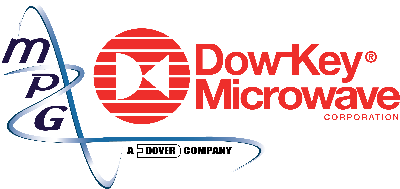 Process specificationPS-1REVISIONSREVISIONSREVISIONSREVISIONSREVISIONSREVISIONSREVISIONSREVISIONSRevChange DescriptionChange DescriptionChange DescriptionRelease DateApprovalsApprovalsApprovalsRevChange DescriptionChange DescriptionChange DescriptionRelease DateEng.Q.A.Test/MFGPRevised per ECO 7100Revised per ECO 7100Revised per ECO 71004/08/02 J.S.-- see below ---- see below ---- see below --RPer ECO 7782, Added Paragraphs 2.2.4, 2.4.3, and 2.5.3 Revised Paragraphs 2.5.1 and 2.5.2Per ECO 7782, Added Paragraphs 2.2.4, 2.4.3, and 2.5.3 Revised Paragraphs 2.5.1 and 2.5.2Per ECO 7782, Added Paragraphs 2.2.4, 2.4.3, and 2.5.3 Revised Paragraphs 2.5.1 and 2.5.212/21/04G.N.S.E.R.G.TRevised per ECO 8569Revised per ECO 8569Revised per ECO 8569K.R11/27/06.G.N.N.S.R.G.URevised per ECO 8981 (Administrative Changes)Revised per ECO 8981 (Administrative Changes)Revised per ECO 8981 (Administrative Changes)K.R.4/30/07R.S.N.S.S.O.VRevised per ECO 9600 (Paragraph 2.5 to comply with MIL-DTL-5541.)Revised per ECO 9600 (Paragraph 2.5 to comply with MIL-DTL-5541.)Revised per ECO 9600 (Paragraph 2.5 to comply with MIL-DTL-5541.)K.R.5/26/09G.N. 5/26/09S.L. 5/26/09R.G. 5/26/09WRevised per ECO 9937 (Paragraph 2.4.3, Low PIM Application)Revised per ECO 9937 (Paragraph 2.4.3, Low PIM Application)Revised per ECO 9937 (Paragraph 2.4.3, Low PIM Application)K.R. 10/44/10G.N. 9/30/10A.A. 9/30/10J.L. 10/04/10YAdded Gold Plating inspection RequirementsAdded Gold Plating inspection RequirementsAdded Gold Plating inspection RequirementsK.R. 3/14/11G.N. 3/14/11S.L. 3/14/11J.L. 3/14/11AAAdded Low PIM plating specs (Paragraphs 2.1.4, 2.1.5, 2.1.6, and 2.2.5. Revised 2.4.3. Added Post Bake Requirements Paragraph 1.5.)Added Low PIM plating specs (Paragraphs 2.1.4, 2.1.5, 2.1.6, and 2.2.5. Revised 2.4.3. Added Post Bake Requirements Paragraph 1.5.)Added Low PIM plating specs (Paragraphs 2.1.4, 2.1.5, 2.1.6, and 2.2.5. Revised 2.4.3. Added Post Bake Requirements Paragraph 1.5.)KR 2/6/13GN 1/31/13SL 2/5/13JW 2/6/13ABRemoved reference to IPA in paragraph 1.4.2.6 and added paragraph 2.4.4.Removed reference to IPA in paragraph 1.4.2.6 and added paragraph 2.4.4.Removed reference to IPA in paragraph 1.4.2.6 and added paragraph 2.4.4.KR 9/19/14GN 9/19/14GW 9/1914JL 9/19/14ACRevise Per Current Plating SpecificationsRevise Per Current Plating SpecificationsRevise Per Current Plating SpecificationsKR2/4/16GN 2/2/16GW 2/4/16PJ 2/4/16ADRevise Electroless Nickel Plating of Aluminum, 2.2.1Revise Electroless Nickel Plating of Aluminum, 2.2.1Revise Electroless Nickel Plating of Aluminum, 2.2.1KR12/20/16GN 12/19/16SL 12/19/16RG 12/20/16AERemove solderability requirement from para 2.2.1 and add paragraph 2.2.6 with solderability requirement Remove solderability requirement from para 2.2.1 and add paragraph 2.2.6 with solderability requirement Remove solderability requirement from para 2.2.1 and add paragraph 2.2.6 with solderability requirement SL7/08/20GN 7/07/20SL 7/08/20DL 7/08/20DOW KEY MICROWAVE CORPORATION EXPORT CONTROLLED INFORMATIONThis information is subject to the controls of the Export Administration Regulation (EAR). This information shall not be provided to non‐U.S. persons or transferred by any means to any location outside the United States without advanced permission from Dow Key Microwave and approval from the United States Department of Commerce.DOW KEY MICROWAVE CORPORATION PROPRIETARY INFORMATION The information herein is confidential and proprietary. No Disclosure, reproduction, or further Dissemination may be made without expressed written consent of Dow-Key Microwave Corp. DOW KEY MICROWAVE CORPORATION EXPORT CONTROLLED INFORMATIONThis information is subject to the controls of the Export Administration Regulation (EAR). This information shall not be provided to non‐U.S. persons or transferred by any means to any location outside the United States without advanced permission from Dow Key Microwave and approval from the United States Department of Commerce.DOW KEY MICROWAVE CORPORATION PROPRIETARY INFORMATION The information herein is confidential and proprietary. No Disclosure, reproduction, or further Dissemination may be made without expressed written consent of Dow-Key Microwave Corp. DOW KEY MICROWAVE CORPORATION EXPORT CONTROLLED INFORMATIONThis information is subject to the controls of the Export Administration Regulation (EAR). This information shall not be provided to non‐U.S. persons or transferred by any means to any location outside the United States without advanced permission from Dow Key Microwave and approval from the United States Department of Commerce.DOW KEY MICROWAVE CORPORATION PROPRIETARY INFORMATION The information herein is confidential and proprietary. No Disclosure, reproduction, or further Dissemination may be made without expressed written consent of Dow-Key Microwave Corp. DOW KEY MICROWAVE CORPORATION EXPORT CONTROLLED INFORMATIONThis information is subject to the controls of the Export Administration Regulation (EAR). This information shall not be provided to non‐U.S. persons or transferred by any means to any location outside the United States without advanced permission from Dow Key Microwave and approval from the United States Department of Commerce.DOW KEY MICROWAVE CORPORATION PROPRIETARY INFORMATION The information herein is confidential and proprietary. No Disclosure, reproduction, or further Dissemination may be made without expressed written consent of Dow-Key Microwave Corp. DOW KEY MICROWAVE CORPORATION EXPORT CONTROLLED INFORMATIONThis information is subject to the controls of the Export Administration Regulation (EAR). This information shall not be provided to non‐U.S. persons or transferred by any means to any location outside the United States without advanced permission from Dow Key Microwave and approval from the United States Department of Commerce.DOW KEY MICROWAVE CORPORATION PROPRIETARY INFORMATION The information herein is confidential and proprietary. No Disclosure, reproduction, or further Dissemination may be made without expressed written consent of Dow-Key Microwave Corp. DOW KEY MICROWAVE CORPORATION EXPORT CONTROLLED INFORMATIONThis information is subject to the controls of the Export Administration Regulation (EAR). This information shall not be provided to non‐U.S. persons or transferred by any means to any location outside the United States without advanced permission from Dow Key Microwave and approval from the United States Department of Commerce.DOW KEY MICROWAVE CORPORATION PROPRIETARY INFORMATION The information herein is confidential and proprietary. No Disclosure, reproduction, or further Dissemination may be made without expressed written consent of Dow-Key Microwave Corp. DOW KEY MICROWAVE CORPORATION EXPORT CONTROLLED INFORMATIONThis information is subject to the controls of the Export Administration Regulation (EAR). This information shall not be provided to non‐U.S. persons or transferred by any means to any location outside the United States without advanced permission from Dow Key Microwave and approval from the United States Department of Commerce.DOW KEY MICROWAVE CORPORATION PROPRIETARY INFORMATION The information herein is confidential and proprietary. No Disclosure, reproduction, or further Dissemination may be made without expressed written consent of Dow-Key Microwave Corp. DOW KEY MICROWAVE CORPORATION EXPORT CONTROLLED INFORMATIONThis information is subject to the controls of the Export Administration Regulation (EAR). This information shall not be provided to non‐U.S. persons or transferred by any means to any location outside the United States without advanced permission from Dow Key Microwave and approval from the United States Department of Commerce.DOW KEY MICROWAVE CORPORATION PROPRIETARY INFORMATION The information herein is confidential and proprietary. No Disclosure, reproduction, or further Dissemination may be made without expressed written consent of Dow-Key Microwave Corp. Approval Signatures:Approval Signatures:Date:APPROVED PLATING PROCESS SPECIFICATIONAPPROVED PLATING PROCESS SPECIFICATIONAPPROVED PLATING PROCESS SPECIFICATIONAPPROVED PLATING PROCESS SPECIFICATIONAPPROVED PLATING PROCESS SPECIFICATIONPrepared By:J. SPENCERPrepared By:J. SPENCER04/03/02APPROVED PLATING PROCESS SPECIFICATIONAPPROVED PLATING PROCESS SPECIFICATIONAPPROVED PLATING PROCESS SPECIFICATIONAPPROVED PLATING PROCESS SPECIFICATIONAPPROVED PLATING PROCESS SPECIFICATIONEngineering:C. BURAUEngineering:C. BURAU04/05/02APPROVED PLATING PROCESS SPECIFICATIONAPPROVED PLATING PROCESS SPECIFICATIONAPPROVED PLATING PROCESS SPECIFICATIONAPPROVED PLATING PROCESS SPECIFICATIONAPPROVED PLATING PROCESS SPECIFICATIONQuality Assurance:S. EVERETTQuality Assurance:S. EVERETT04/04/02APPROVED PLATING PROCESS SPECIFICATIONAPPROVED PLATING PROCESS SPECIFICATIONAPPROVED PLATING PROCESS SPECIFICATIONAPPROVED PLATING PROCESS SPECIFICATIONAPPROVED PLATING PROCESS SPECIFICATIONManufacturing /Test:G. NICKLAUSManufacturing /Test:G. NICKLAUS04/04/02APPROVED PLATING PROCESS SPECIFICATIONAPPROVED PLATING PROCESS SPECIFICATIONAPPROVED PLATING PROCESS SPECIFICATIONAPPROVED PLATING PROCESS SPECIFICATIONAPPROVED PLATING PROCESS SPECIFICATIONTable 1: Post Plating Bake RequirementsTable 1: Post Plating Bake RequirementsTable 1: Post Plating Bake RequirementsTable 1: Post Plating Bake RequirementsFinishBase MaterialBake TemperatureBake DurationIndividually or in any combination of Gold, Silver, Copper, Electro less Nickel and/or Electro-deposited NickelAluminum250 ± 10°F60 to 90 minutesIndividually or in any combination of Gold, Silver, Copper, Electro less Nickel and/or Electro-deposited NickelCopper/Brass300 ± 10°F60 to 90 minutesIndividually or in any combination of Gold, Silver, Copper, Electro less Nickel and/or Electro-deposited NickelIron/SteelIron/Steel over Rc40350 ± 15°F375 ± 10°F60 to 90 minutes